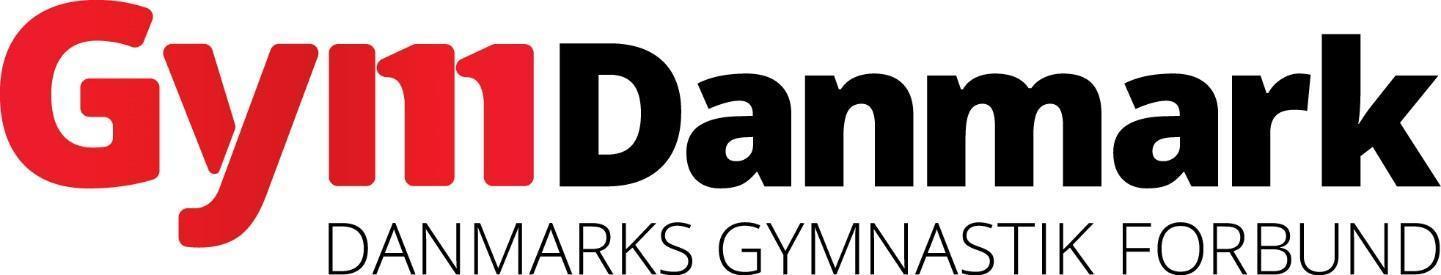 ArrangererNavn på konkurrencen (F.eks. Junior 1. runde Danmarksserien)Dato for konkurrencen (F.eks. 25. – 26. marts)Hvilken hal (F.eks. Arena Randers)I samarbejde medIndsæt klub eller hold logoIndholdVelkomst:Skriv kort velkomst Anmeldelse af deltagere, spring og rytmeserier samt musikupload:Holdene skal have anmeldt deltagere, rytme- og springlister, samt uploade musik på forhånd. Dette gøres via GymDanmarks hjemmeside på www.gymdanmark.dk  hvor der også findes en vejledning. Anmeldelsen skal ske på forhånd via hjemmesiden inden deadline.Rytme- og spring anmeldelser samt musik skal være uploaded online inden klokken 18.00 om fredagen inden weekendens konkurrence. Herefter låses Tariff forms.Ønsker en forening at få åbnet op for Tariff forms for at uploade musik, deltager-, rytme- og/eller springlister, kan dette godt forekomme mod en bod pålydende 500 kr., som betales via følgende link: https://event.it/gymdanmark/gebyr/token/UTG inden holdet kan få lov at stille i konkurrence.Ændringer i rytme og springlister bedes rettes til D dommerpanelet hurtigst muligt inden holdet går på gulvet.Ændringer kan foretages lige indtil man skal på gulvet. Kontakt D dommerpanelet hurtigst muligtMusik:Der skal uploades musik i det system GymDanmark stiller til rådighed. I tilfælde af tekniske problemer vil der være mulighed for at afspille musik via elektronisk medie der kan tilsluttes jackstik.Deadlines for upload af musik er fredagen inden weekendens konkurrencer kl. 18.OBS: Det er ikke muligt at benytte CD.Tekniske spørgsmål bedes sendt til komiteen for TeamGyms StævneSektion på tgss@gymdanmark.dkKonkurrencelicens: Husk, at alle gymnaster skal have en gyldig konkurrencelicens for at deltage.Licensen kan løses hele året, vær dog opmærksom på at licensen først er aktiv når GymDanmark har modtaget betaling.Læs mere på: https://gymdanmark.dk/licens/ Sygesikringsbevis:Alle gymnaster skal medbringe sygesikringsbevis.Pulje/divisionsinddeling og opvarmningstider:Pulje/divisionsinddelinger og opvarmningstider kan findes på www.gymdanmark.dkOpvarmningstider vil være at finde ca. 14 dage inden konkurrencen. Tilmelding:Tilmelding til stævnet sker via GymDanmarks online formular, som kan findes her: www.event.it/gymdanmark Bemærk: Der skal betales med dankort ved tilmelding.Husk at printe deltagerbevis/billetter ellers kan I ikke komme ind til stævnet.Der skal tilmeldes:Deltagergebyr - Gymnaster og trænere á 100 kr. Indsæt eventuelle muligheder og priser for overnatning, morgenmad, frokost og aftensmad. Tilmeldingsfrist og betalingsfrist:Indsæt tilmeldingsfristen (F.eks. ”Tilmeldingsfrist d. 11. marts”) som er 14 dage før konkurrencens første dag. Efter denne dato opkræves et gebyr på 500 kr. Entrepriser:Entre via	www.event.it/gymdanmark 0-4 år			gratis5-12 år			35 kr. + gebyr  	Lørdag	 + søndag	55 kr. + gebyr13 – år			70 kr.	+ gebyr	Lørdag	 + søndag	120 kr. + gebyrBilletter kan købes online hele dagen, hvor konkurrencen afvikles.Praktiske oplysninger CafeteriaHvis der er cafeteria eller andet skrives det herIndkvarteringHvis der er mulighed for overnatning skrives det her, sammen med andre relevante oplysninger og regler.Ansvarlig for Indkvartering:Ved spørgsmål vedr. indkvartering, kontakt Den ansvarliges navn og kontakt oplysningerAnkomst: Alle deltagere skal medbringe deres egen billet, som skal scannes i døren ved indgangen til hallen.Det er instruktør/tilmelders opgave at få printet og udleveret billetter til egne trænere og gymnaster.Kontakter:Her skrives kontaktoplysninger på den stævneansvarlige og andre relevante personerMed venlig hilsenKlub eller hold navn